МИНИСТЕРСТВО РОССИЙСКОЙ ФЕДЕРАЦИИ
ПО ДЕЛАМ ГРАЖДАНСКОЙ ОБОРОНЫ,
ЧРЕЗВЫЧАЙНЫМ СИТУАЦИЯМ И ЛИКВИДАЦИИ ПОСЛЕДСТВИЙСТИХИЙНЫХ БЕДСТВИЙ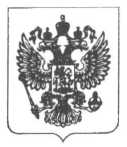 ПРИКАЗОб утверждении порядка участия военнослужащих, сотрудников федеральной противопожарной службы Государственной противопожарной службы и государственных гражданских служащих, проходящих службу в Министерстве Российской Федерации по делам гражданской обороны, чрезвычайным ситуациям и ликвидации последствий стихийных бедствий, в деятельности некоммерческих организаций и общественных объединенийВ соответствии с пунктом 3 части 1 статьи 17 Федерального закона от 27 июля 2004 г. № 79-ФЗ «О государственной гражданской службе Российской Федерации», частью 2 статьи 14 Федерального закона от 23 мая 2016 г. № 141-ФЗ «О службе в федеральной противопожарной службе Государственной противопожарной службы и внесении изменений в отдельные законодательные акты Российской Федерации», частью 2 статьи 9 Федерального закона от 27 мая 1998 г. № 76-ФЗ «О статусе военнослужащих» приказываю:Утвердить прилагаемый порядок участия военнослужащих, сотрудников федеральной противопожарной службы Государственной противопожарной службы и государственных гражданских служащих, проходящих службу в Министерстве Российской Федерации по делам гражданской обороны, чрезвычайным ситуациям и ликвидации последствий стихийных бедствий, в деятельности некоммерческих организаций и общественных объединений.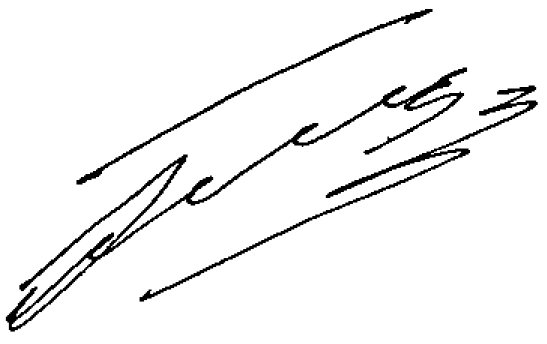 Министр											   В.А. ПучковПриложение
к приказу МЧС России
от 31.05.2017 № 236Порядок участия военнослужащих, сотрудников федеральной противопожарной службы Государственной противопожарной службы и государственных гражданских служащих, проходящих службу в Министерстве Российской Федерации по делам гражданской обороны, чрезвычайным ситуациям и ликвидации последствий стихийных бедствий, в деятельности некоммерческих организаций и общественных объединенийНастоящий Порядок регулирует вопросы, связанные с участием военнослужащих, сотрудников федеральной противопожарной службы Государственной противопожарной службы и государственных гражданских служащих, проходящих службу в Министерстве Российской Федерации по делам гражданской обороны, чрезвычайным ситуациям и ликвидации последствий стихийных бедствий (далее – МЧС России), в деятельности некоммерческих организаций и общественных объединений (далее – Порядок).В соответствии с федеральными законами от 27 мая 1998 г. № 76-ФЗ «О статусе военнослужащих», от 19 мая 1995 г. № 82-ФЗ «Об общественных объединениях», от 12 января 1996 г. № 7-ФЗ «О некоммерческих организациях» военнослужащим, проходящим службу в МЧС России разрешено участие:В общественных, в том числе религиозных, объединениях, не преследующих политические цели, и участвовать в их деятельности, не находясь при исполнении обязанностей военной службы.В управлении общественно-государственными организациями, осуществляющими развитие военно-прикладных и служебно-прикладных видов спорта, в порядке, установленном нормативными правовыми актами МЧС России.Запрещается участие военнослужащих, проходящих службу в МЧС России лично и (или) через доверенных лиц в деятельности (управлении) коммерческими организациями и в деятельности (управлении) некоммерческих организаций и общественных объединений, за исключением указанных в пункте 2 настоящего Порядка.В соответствии с федеральными законами от 23 мая 2016 г. № 141-ФЗ «О службе в федеральной противопожарной службе Государственной противопожарной службы и внесении изменений в отдельные законодательные акты Российской Федерации», от 27 июля 2004 г. № 79-ФЗ «О государственной гражданской службе Российской Федерации», от 19 мая 1995 г. № 82-ФЗ «Об общественных объединениях», от 12 января 1996 г. № 7-ФЗ «О некоммерческих организациях» сотрудникам федеральной противопожарной службы Государственной противопожарной службы разрешено участие:В создании и деятельности общественных объединений, не преследующих политических целей, в свободное от выполнения служебных обязанностей время.В съезде (конференции) или общем собрании общественной организации, жилищного, жилищно-строительного, гаражного кооперативов, садоводческого, огороднического, дачного потребительских кооперативов, товарищества собственников недвижимости.В управлении на безвозмездной основе некоммерческими организациями (кроме политических партий) в качестве единоличного исполнительного органа или вхождения в состав их коллегиальных органов управления.Запрещается участие сотрудников федеральной противопожарной службы Государственной противопожарной службы, лично и (или) через доверенных лиц в деятельности (управлении) коммерческими организациями и в деятельности (управлении) некоммерческими организациями и общественными объединениями, за исключением указанных в пункте 4 настоящего Порядка.В соответствии с федеральными законами от 27 июля 2004 г. № 79-ФЗ «О государственной гражданской службе Российской Федерации», от 11 июля 2001 г. № 95-ФЗ «О политических партиях», от 19 мая 1995 г. № 82-ФЗ «Об общественных объединениях», от 12 января 1996 г. № 7-ФЗ «О некоммерческих организациях», государственным гражданским служащим МЧС России разрешено участие:В управлении политической партией.В съезде (конференции) или общем собрании общественной организации, жилищного, жилищно-строительного, гаражного кооперативов, садоводческого, огороднического, дачного потребительских кооперативов, товарищества собственников недвижимости.В управлении на безвозмездной основе некоммерческими организациями (кроме политических партий) в качестве единоличного исполнительного органа или вхождения в состав их коллегиальных органов управления.Запрещается участие государственных гражданских служащих МЧС России лично и (или) через доверенных лиц в деятельности (управлении) коммерческими организациями и в деятельности (управлении) некоммерческими организациями и общественными объединениями, за исключением указанных в пункте 6 настоящего Порядка.В случае нарушения ограничений, указанных: в пункте 3 настоящего Порядка, военнослужащие проходящие службу в МЧС России; в пункте 5 настоящего Порядка, сотрудники федеральной противопожарной службы Государственной противопожарной службы; в пункте 7 настоящего Порядка, государственные гражданские служащие МЧС России – привлекаются к дисциплинарной ответственности в соответствии с действующим законодательством.Участие военнослужащего, проходящего службу в МЧС России, сотрудника федеральной противопожарной службы Государственной противопожарной службы, государственного гражданского служащего МЧС России (далее – сотрудника МЧС России) в деятельности некоммерческих организаций и общественных объединений осуществляется на основании составленного и подписанного рапорта, после получения резолюции Министра МЧС России, руководителя территориального органа МЧС России, начальника (руководителя) организации или учреждения МЧС России, разрешающей осуществление данного участия.В рапорте сотрудника МЧС России указываются:Полное наименование общественной организации, съезда (конференции) общего собрания иной общественной организации, жилищного, жилищно-строительного, гаражного кооперативов, садоводческого, огороднического, дачного потребительских кооперативов, товарищества собственников недвижимости (далее – некоммерческих организаций), в деятельности которых предполагается участие сотрудника МЧС России.Обоснование необходимости участия сотрудника МЧС России в деятельности некоммерческих организаций в качестве единоличного исполнительного органа или вхождения в состав их коллегиальных органов управления.Разрешительным правом в отношении участия сотрудников МЧС России в деятельности некоммерческих организаций обладают:Министр Российской Федерации по делам гражданской обороны, чрезвычайным ситуациям и ликвидации последствий стихийных бедствий - в отношении сотрудников МЧС России, проходящих службу:В подразделениях Центрального аппарата МЧС России.В качестве руководителей территориальных органов МЧС России, а также их заместителей.Руководителей (начальников) организаций и учреждений, находящихся в ведении МЧС России.Руководители территориальных органов МЧС России – в отношении сотрудников МЧС России, проходящих службу в данных территориальных органах.Руководители (начальники) организаций и учреждений, находящихся в ведении МЧС России – в отношении сотрудников МЧС России, проходящих службу в данных организациях и учреждениях.Участие сотрудника МЧС России в деятельности некоммерческих организаций в качестве единоличного исполнительного органа или вхождение в состав их коллегиальных органов управления не должно препятствовать его служебной деятельности и приводить к конфликту интересов между МЧС России и данной некоммерческой организацией иможет осуществляться исключительно на безвозмездной основе. За участие в деятельности некоммерческих организаций в качестве единоличного исполнительного органа или вхождение в состав их коллегиальных органов управления, без разрешения должностных лиц, указанных в пункте 11 настоящего Порядка, сотрудники МЧС России несут дисциплинарную ответственность в соответствии с действующим законодательством.Рапорт сотрудника МЧС России об участии в деятельности некоммерческих организаций в качестве единоличного исполнительного органа или вхождение в состав их коллегиальных органов управления, с разрешающей резолюцией должностного лица, указанного в п. 11 настоящего Порядка, учитывается кадровым подразделением и хранится в личном деле сотрудника МЧС России.31.05.2017Москва№ 236